График организации горячего питания обучающихся 3,4 классов в МОБУ лицее № 33 на 2021-2022 учебный год(корпус Б, ул. 1я Линия, 146а)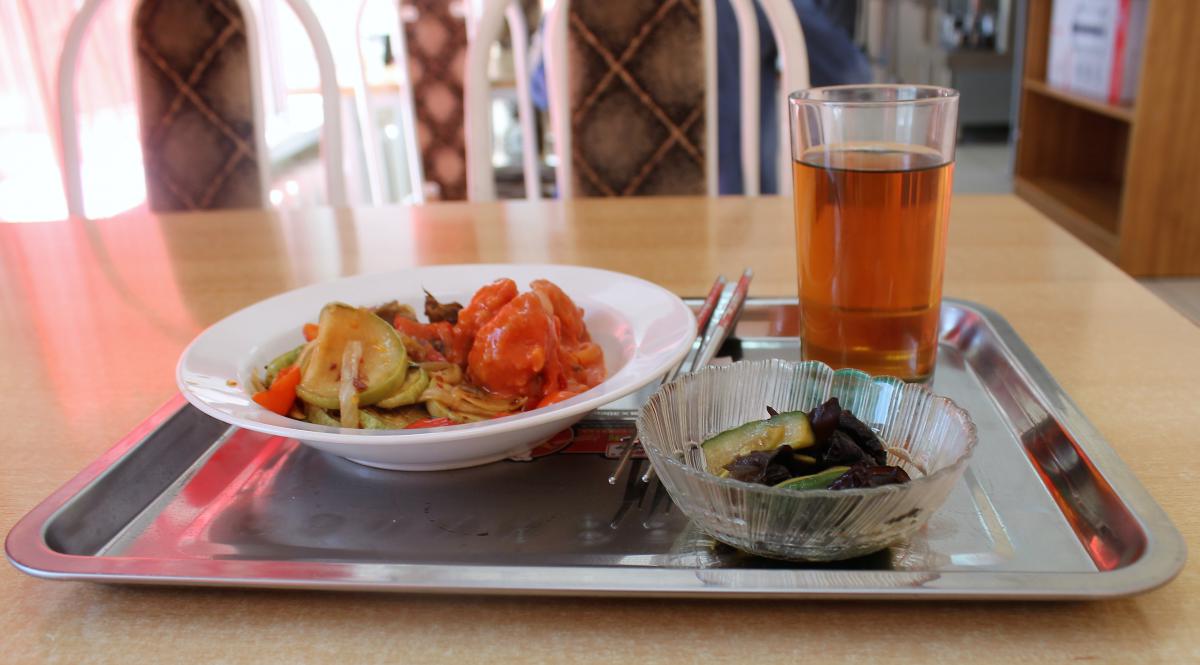                                                            Приложение № 15 к приказу от 31.08.2021 № 608 «О режиме работы МОБУ лицея № 33 в 2021-2022 учебном году» Организация горячего питанияКласс12ч 20 мин 3б, 3в12ч 50 минГруппа продленного дня13ч 15 мин		4в14ч 15 мин3д, 4а15ч 05 мин4б, 4д